PART I TO BE COMPLETED BY EVALUATOR DISABILITY SERVICES – LOUISIANA STATE UNIVERSITY PHYSICAL AND MEDICAL DISABILITY DOCUMENTATION REQUEST FORM Student’s Name:  _______________________________________________________________________________ Phone Number:  ___________________________________ Date of Birth: ________________________________ When did/will you start attending LSU?   Semester_______________________  Year: _______________________ LSU I.D. Number: ____________________________ LSU Email: _______________________________________ This student is requesting an auxiliary aid or service, academic adjustment, and/or other accommodations from Disability Services.  In order to consider this request, as well as to ensure the provision of reasonable and appropriate auxiliary aids and services, university policy requires that a qualified professional provide current and comprehensive documentation.  A qualified professional includes a licensed medical doctor or other qualified healthcare professional who is not a family member of the student.     If it is a visual disability, the documentation must include the student’s visual acuity (best corrected), a description of the effects of the visual problems, and a recommended font size for text when enlarged text is recommended as an accommodation.  In addition to completing the form below, an audiogram completed by a licensed audiologist must also be submitted for students who are deaf or hard of hearing. **** This form must contain ALL of the requested information below in order to apply for accommodations through Disability Services. **** Diagnosis:  ________________________________________________________________________________ Date of Diagnosis:  ______________________  Date of Last Contact with Student:  _____________________ Provide a summary of the student’s educational, medical, and family history that relates to the physical or medical disability  (must demonstrate difficulties are not the result of other conditions, cultural differences, or insufficient instruction): ______________________________________________________________________    __________________________________________________________________________ __________________________________________________________________________________________ ____________________________________________________________________________________________________________________________________________________________________________________ __________________________________________________________________________________________ ____________________________________________________________________________________________________________________________________________________________________________________ Describe the student’s functional limitations (i.e., current and/or anticipated problems associated with the condition) in an educational setting: ____________________________________________________________ __________________________________________________________________________________________ __________________________________________________________________________________________ ______________________________________________________________________________________________________________________________________________________________________________________________________________________________________________________________________________ List current medication, along with any current side effects that may impact academic performance:  ____ __________________________________________________________________________________________ ____________________________________________________________________________________________________________________________________________________________________________________ Please indicate below the RECOMMENDATIONS you have regarding necessary and appropriate auxiliary aids or services or other accommodations to equalize the student’s educational opportunities at LSU as justified based on the functional limitations indicated above.  ____________________________________________________________________________________________________________________________________________________________________________________ ____________________________________________________________________________________________________________________________________________________________________________________ Qualified Professional’s Signature:  ________________________________________________________________ Printed Name & Title: ___________________________________________________________________________ License or Certification Number: __________________________________________________________________ Daytime Telephone Number: _____________________________________________________________________ Address:  _____________________________________________________________________________________ Date: ________________________________________________________________________________________ Disability Services Louisiana State University 124 Johnston Hall Baton Rouge, LA 70803 Phone: 225-578-5919 Fax: 225-578-4560Email:disability@lsu.edu PART II TO BE COMPLETED BY STUDENT DISABILITY SERVICES – LOUISIANA STATE UNIVERSITY REQUEST FOR ACCOMMODATIONS Student’s Name:  _______________________________________________________________________________ Phone Number:  ___________________________________ Date of Birth: ________________________________ When did/will you start attending LSU?   Semester_______________________  Year: _______________________ LSU I.D. Number: ____________________________ LSU Email: _______________________________________ LSU enrollment for which you are requesting accommodations (check below): 	 LSU A&M (Main Campus)    	 LSU Law Center   	 Vet School  	 LSU Online      Independent and Distance Learning (Enrollment #) _________________               I am requesting accommodations because I have been diagnosed with one or more of the following disabilities which functionally impairs my ability to perform in an academic environment (check all that apply): 	 Attention Deficit Hyperactivity Disorder (ADHD)  	 	 Learning Disability 	 	 Deaf & Hard of Hearing  	  Psychological Disability (specify):_______________________________________________________________  Physical or Medical Disability (specify): ________________________________________________  Temporary Disability (specify):__________________________________________________________________ In the space below, please list and explain the reason for each of the accommodations you are requesting. _____________________________________________________________________________________________ _____________________________________________________________________________________________ _____________________________________________________________________________________________ _____________________________________________________________________________________________ _____________________________________________________________________________________________ _____________________________________________________________________________________________ _____________________________________________________________________________________________ Signature of Student: _______________________________________ Date: ______________________________    *Please note: Disability Services strongly recommends maintaining copies of any submitted documentation  for personal records. CONSENT TO RELEASE I, _____________________________________(student/incoming student), understand that the  information contained in my record is confidential. However, I give my consent for DISABILITY SERVICES  to release to _______________________________________________(parent, guardian, other) the following specific information: DISABILITY AND ACADEMIC The above-listed information is to be disclosed for the specific purpose of ACCOMMODATIONS and UNIVERSITY SUPPORTS. This consent is subject to written revocation OR cancellation signature at any time except to the extent that action has already been taken upon this consent. All releases are done on roughly an annual basis regardless of any date changes to the form with all releases expiring at the end of the upcoming academic year.  This consent will automatically expire AUGUST 20, 2020.                                                                                 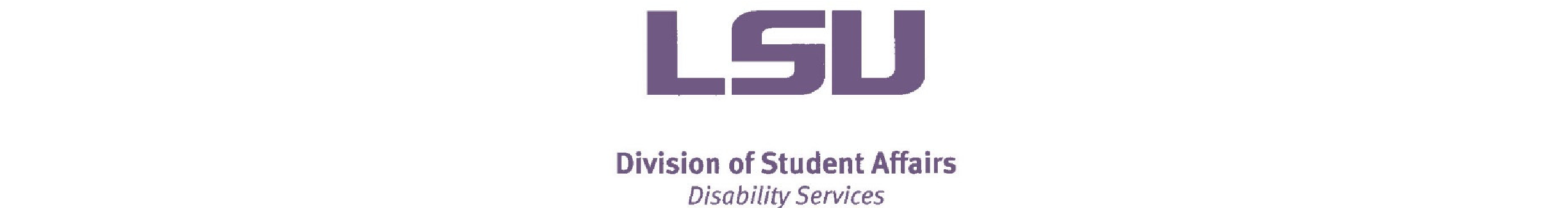 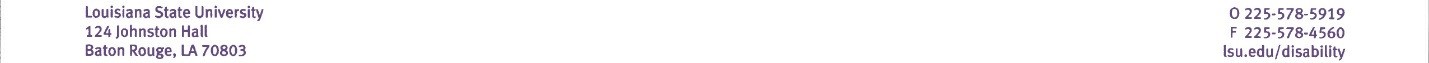 ____________________________ Signature of Student/Client ____________________________ LSU ID# ____________________________ Date I wish to cancel this Consent to Release effective _________________	 	 	 	 	 	 	                    Date ___________________________________________________________ Signature of Student/Client 